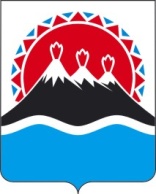              г. Петропавловск-КамчатскийВ соответствии с Бюджетным кодексом Российской Федерации, частями 121-122 статьи 51 Федерального закона от 29.11.2010 № 326-ФЗ «Об обязательном медицинском страховании в Российской Федерации»ПРАВИТЕЛЬСТВО ПОСТАНОВЛЯЕТ:1. Утвердить Положение о порядке и условиях осуществления единовременных компенсационных выплат в 2013 году отдельным медицинским работникам в возрасте до 35 лет в Камчатском крае согласно приложению.2. Определить Министерство здравоохранения Камчатского края уполномоченным исполнительным органом государственной власти Камчатского края на заключение договоров о предоставлении единовременных компенсационных выплат в 2013 году отдельным медицинским работникам в возрасте до 35 лет в Камчатском крае.3. Настоящее постановление вступает в силу через 10 дней после дня его официального опубликования и распространяется на правоотношения, возникшие с 1 января 2013 года.Губернатор Камчатского края                                                         В.И. ИлюхинПоложение о порядке и условиях осуществления единовременных компенсационных выплат в 2013 году отдельным медицинским работникам в возрасте до 35 лет в Камчатском крае1. Единовременная компенсационная выплата в размере одного миллиона рублей (далее - выплата) предоставляется в 2013 году медицинским работникам государственных учреждений здравоохранения Камчатского края в возрасте до 35 лет, имеющим высшее профессиональное образование, которые в 2013 году прибыли на работу в сельские населенные пункты Камчатского края либо рабочие поселки Камчатского края после окончания образовательного учреждения высшего профессионального образования или переехали в 2013 году на работу в сельские населенные пункты Камчатского края либо рабочие поселки Камчатского края из другого населенного пункта (далее - медицинские работники).2. Выплата предоставляется медицинским работникам при условии заключения ими договора с Министерством здравоохранения Камчатского края (далее - Министерство) в соответствии с частью 12 настоящего Положения.3. К сельским населенным пунктам Камчатского края, рабочим поселкам Камчатского края относятся населенные пункты, определенные в соответствии с Законом Камчатского края от 29.04.2008 № 46 «Об административно-территориальном устройстве Камчатского края».4. Медицинский работник после заключения трудового договора с государственным учреждением здравоохранения Камчатского края подает в Министерство заявление о предоставлении выплаты, в котором указывает:1) фамилию, имя, отчество, дату рождения заявителя;2) сведения о документе, удостоверяющем личность заявителя (вид документа, серия и номер документа, кем выдан документ, дата его выдачи);3) сведения о документе о высшем профессиональном образовании заявителя (вид документа, серия и номер документа, кем выдан документ, дата его выдачи);4) наименование государственного учреждения здравоохранения Камчатского края, в котором заявитель осуществляет трудовую деятельность (в случае работы в структурном подразделении учреждения - наименование структурного подразделения), место работы в соответствии с трудовым договором, занимаемая должность, дата заключения трудового договора;5) адрес места жительства заявителя в сельском населенном пункте Камчатского края либо рабочем поселке Камчатского края по месту работы, адрес постоянного места жительства заявителя до принятия на работу в государственное учреждение здравоохранения Камчатского края;6) номер телефона, почтовый (электронный) адрес, на который должно быть направлено уведомление о принятом решении;7) реквизиты для перечисления единовременной выплаты. 5. К заявлению прилагаются (указываются при перечислении выплаты на счет, открытый медицинским работником в кредитной организации):1) копия трудового договора, заключенного с государственным учреждением здравоохранения Камчатского края, заверенная работодателем;2) копия документа, удостоверяющего личность заявителя, заверенная в установленном порядке;3) копия трудовой книжки, заверенная работодателем;4) копия документа, подтверждающего наличие высшего медицинского образования, заверенная работодателем.5) заявление о согласии медицинского работника на обработку персональных данных.6. Медицинский работник несет ответственность за достоверность сведений, указанных в заявлении о предоставлении выплаты.7. В случае несоответствия представленного медицинским работником заявления о предоставлении выплаты требованиям, указанным в частях 4, 5 настоящего Положения, Министерство в течение 5 рабочих дней со дня получения заявления уведомляет медицинского работника по указанному им телефону или электронному адресу либо по почте о возврате заявления без рассмотрения. Медицинский работник вправе повторно обратиться с соответствующим заявлением.8. Министерство в течение 15 рабочих дней со дня поступления заявления о предоставлении выплаты, соответствующего требованиям, указанным в частях 4, 5 настоящего Положения, рассматривает заявление и принимает решение о предоставлении выплаты или об отказе в ее предоставлении.9. Основаниями для отказа в предоставлении выплаты являются:1) выявление недостоверных сведений, указанных в заявлении о предоставлении выплаты;2) несоответствие медицинского работника, подавшего заявление о предоставлении выплаты, требованиям части 1 настоящего Положения.10. Министерство в течение 3 рабочих дней со дня принятия решения о предоставлении выплаты или об отказе в ее предоставлении направляет медицинскому работнику на указанный им почтовый (электронный) адрес уведомление о принятом решении.11. При принятии решения об отказе в предоставлении выплаты в уведомлении указывается причина отказа.12. При принятии решения о предоставлении выплаты между медицинским работником и Министерством в течение 10 рабочих дней со дня принятия такого решения заключается договор о предоставлении выплаты, предусматривающий:1) обязанность медицинского работника в течение пяти лет работать по основному месту работы на условиях нормальной продолжительности рабочего времени, установленной трудовым законодательством для данной категории работников, в соответствии с трудовым договором, заключенным медицинским работником с соответствующим государственным учреждением здравоохранения Камчатского края;2) порядок перечисления медицинскому работнику средств выплаты в течение 30 календарных дней со дня заключения данного договора;3) обязанность медицинского работника возвратить часть выплаты в случае прекращения трудового договора с соответствующим государственным учреждением здравоохранения Камчатского края до истечения пятилетнего срока (за исключением случаев прекращения трудового договора по основаниям, предусмотренным пунктом 8 части первой статьи 77, пунктами 1, 2 и 4 части первой статьи 81, пунктами 1, 2, 5, 6 и 7 части первой статьи 83 Трудового кодекса Российской Федерации), рассчитанную с даты прекращения трудового договора, пропорционально неотработанному медицинским работником периоду, с указанием реквизитов счета для возврата средств;4) ответственность медицинского работника за неисполнение обязанностей, предусмотренных данным договором, в том числе по возврату выплаты в случаях, предусмотренных пунктом 3 настоящей части.13. Финансовое обеспечение выплат осуществляется в равных долях за счет иных межбюджетных трансфертов, предоставляемых бюджету территориального фонда обязательного медицинского страхования Камчатского края (далее - ТФОМС Камчатского края) из бюджета Федерального фонда обязательного медицинского страхования в соответствии с федеральным законом о бюджете Федерального фонда обязательного медицинского страхования на соответствующий финансовый год и на плановый период, и средств краевого бюджета в соответствии с Законом Камчатского края от 14.11.2012 № 144 «О краевом бюджете на 2013 год и на плановый период 2014 и 2015 годов».14. Министерство и ТФОМС Камчатского края в срок до 15-го числа месяца, предшествующего месяцу, в котором осуществляются выплаты медицинским работникам, представляют в Федеральный фонд обязательного медицинского страхования заявку на получение иных межбюджетных трансфертов для осуществления выплат по форме, установленной Федеральным фондом обязательного медицинского страхования.15. Средства на осуществление выплат медицинским работникам, поступившие из бюджета Федерального фонда обязательного медицинского страхования в бюджет ТФОМС Камчатского края, в течение 3 рабочих дней перечисляются в краевой бюджет для последующего направления Министерству.16. Министерство в срок, установленный договором о предоставлении выплаты, перечисляет средства на счет, открытый медицинским работником в кредитной организации, либо осуществляет наличный расчет через кассу Министерства.17. В случае прекращения трудового договора с соответствующим государственным учреждением здравоохранения Камчатского края до истечения пятилетнего срока, медицинский работник обязан уведомить об этом Министерство в течение 3 рабочих дней со дня прекращения трудового договора с указанием основания его прекращения.Медицинский работник при этом обязан произвести возврат части выплаты в соответствии с пунктом 3 части 12 настоящего Положения в течение 30 календарных дней со дня прекращения трудового договора.18. 50 процентов денежных средств, возвращенных в соответствии с пунктом 3 части 12 настоящего Положения, поступивших  на лицевой счет Министерства, подлежат возврату в бюджет ТФОМС Камчатского края в течение 3 рабочих дней. ТФОМС Камчатского края перечисляет вышеуказанные средства в течение 3 рабочих дней в Федеральный фонд обязательного медицинского страхования.П О С Т А Н О В Л Е Н И ЕПРАВИТЕЛЬСТВА КАМЧАТСКОГО КРАЯ25.03.2013№106-ПОб утверждении Положения о порядке и условиях осуществления единовременных компенсационных выплат в 2013 году отдельным медицинским работникам в возрасте до 35 лет в Камчатском краеПриложение к постановлению Правительства Камчатского краяот 25.03.2013 № 106-П